Kurslitteratur BMA128, kvalitetssäkring inom LaboratoriemedicinBergman B, Klefsjö B. Kvalitet från behov till användning. Lund: Studentlitteratur; 6:e uppl. 2020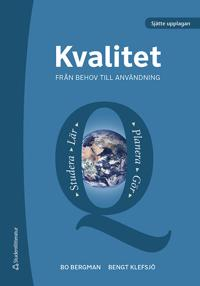 https://www.who.int/publications/i/item/9789241548274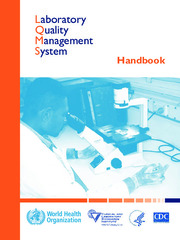 ISO 15189:2012 och ISO 15289:2022  